Geografia, kl.V, 06.04.Zapisz temat do zeszytu: Sawanny i stepy.Przeczytaj i wyjaśnij pojęcia sawanna, step.Wypisz zwierzęta żyjące na sawannach i stepach.Na podstawie tekstu i mapy konturowej świata określ na jakich kontynentach występują sawanny i stepy.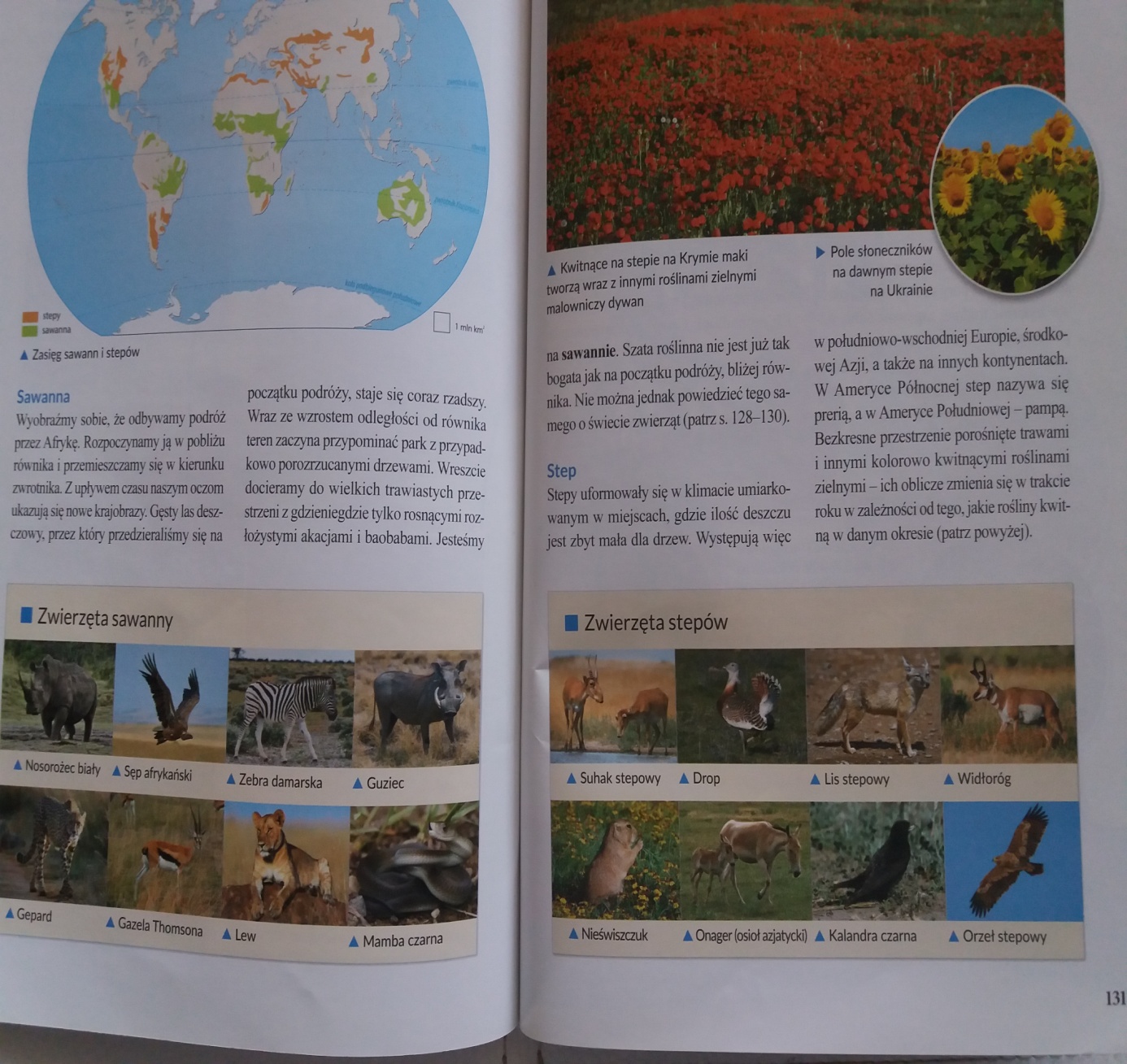 